JOIN US FORRESTAURANT NIGHTWednesday, October 21, 20203-9pm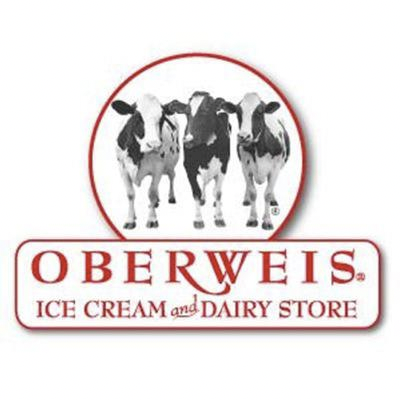 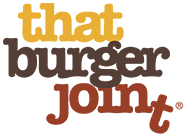 That Burger Joint and Oberweis will give 20% of sales back to Graham PTA.No need to bring this flyer. Just mention Graham when ordering.Due to COVID19, this fundraiser is ONLY good for in-person and call-ahead orders. Curbside pick-up is available with phone orders. In-person and outdoor dining is limited.Online orders and third-party delivery services are NOT part of the fundraiser. 